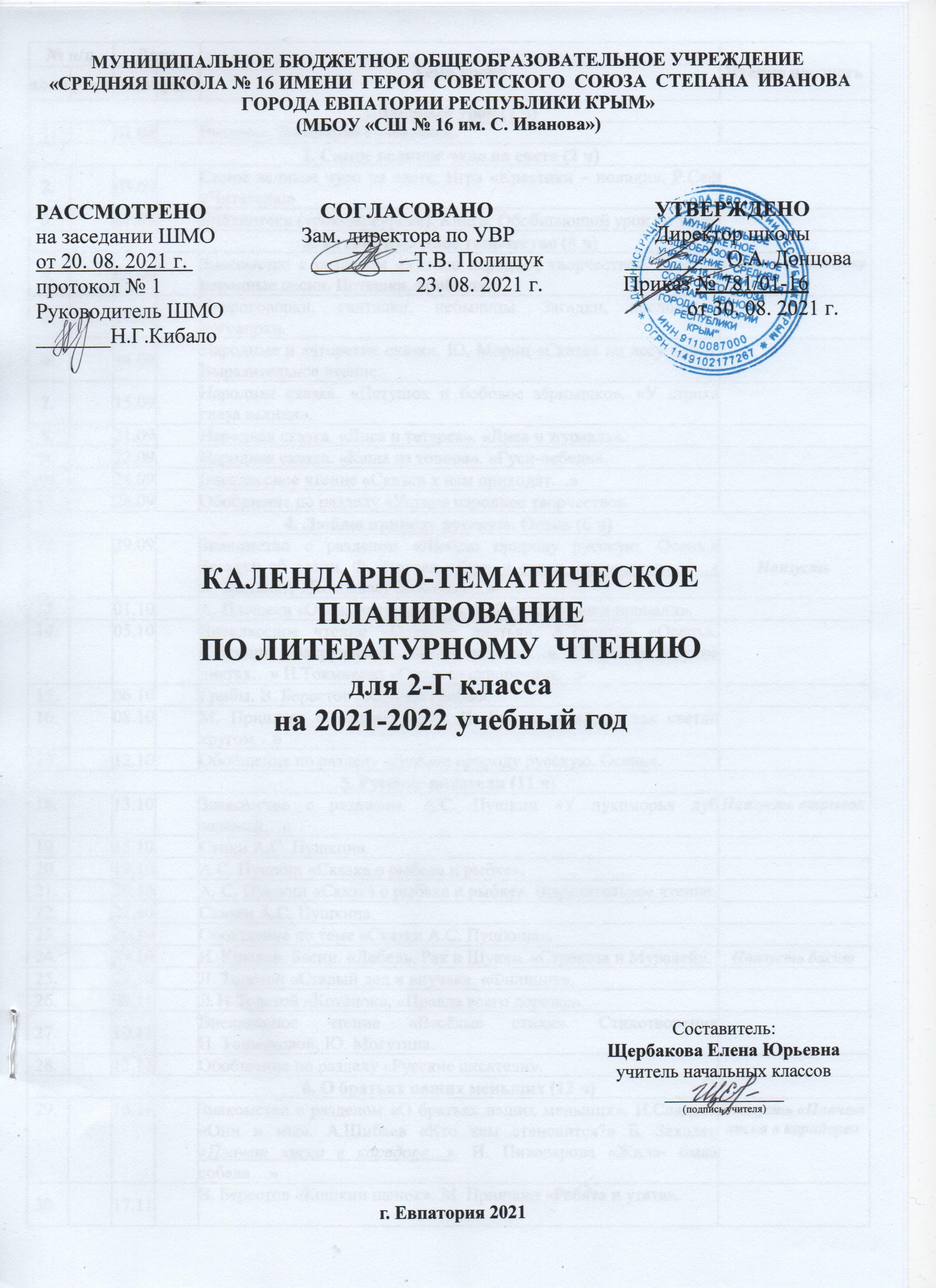 № п/п№ п/пДатаДатаТема урокаЧтение наизустьпланфактпланфактТема урокаЧтение наизусть1.Вводный урок (1 ч)1.Вводный урок (1 ч)1.Вводный урок (1 ч)1.Вводный урок (1 ч)1.Вводный урок (1 ч)1.Вводный урок (1 ч)1.01.09Введение. Знакомство с учебником.2. Самое великое чудо на свете (2 ч)2. Самое великое чудо на свете (2 ч)2. Самое великое чудо на свете (2 ч)2. Самое великое чудо на свете (2 ч)2. Самое великое чудо на свете (2 ч)2. Самое великое чудо на свете (2 ч)2.03.09Самое великое чудо на свете. Игра «Крестики – нолики». Р.Сеф «Читателю»3.07.09Библиотеки (урок-экскурсия). Книги. Обобщающий урок по теме.3. Устное народное творчество (8 ч)3. Устное народное творчество (8 ч)3. Устное народное творчество (8 ч)3. Устное народное творчество (8 ч)3. Устное народное творчество (8 ч)3. Устное народное творчество (8 ч)4.08.09Знакомство с разделом «Устное народное творчество». Русские народные песни. Потешки, прибауткиНаизусть 1 потешку5.10.09Скороговорки, считалки, небылицы. Загадки, пословицы, поговорки.6.14.09Народные и авторские сказки. Ю. Мориц «Сказка по лесу идёт». Выразительное чтение.7.15.09Народная сказка. «Петушок и бобовое зёрнышко». «У страха глаза велики».8.21.09Народная сказка. «Лиса и тетерев». «Лиса и журавль».9.22.09Народная сказка. «Каша из топора». «Гуси-лебеди».10.24.09Внеклассное чтение «Сказки к нам приходят…»11.28.09Обобщение по разделу «Устное народное творчество».4. Люблю природу русскую. Осень (6 ч)4. Люблю природу русскую. Осень (6 ч)4. Люблю природу русскую. Осень (6 ч)4. Люблю природу русскую. Осень (6 ч)4. Люблю природу русскую. Осень (6 ч)4. Люблю природу русскую. Осень (6 ч)12.29.09Знакомство с разделом «Люблю природу русскую. Осень.» Загадки об осени. Ф. Тютчев «Есть в осени первоначальной…»  К. Бальмонт «Поспевает брусника…»Наизусть13.01.10А. Плещеев «Осень наступила…» А. Фет «Ласточки пропали».14.05.10Внеклассное чтение «Осенние листья». А.Толстой «Осень». С.Есенин «Закружилась листва золотая…». В.Брюсов «Сухие листья…» И.Токмакова «Опустел скворечник…»15.06.10Грибы. В. Берестов «Хитрые грибы».16.08.10М. Пришвин «Осеннее утро», И. Бунин «Сегодня так светло кругом…»17.12.10Обобщение по разделу «Люблю природу русскую. Осень». 5. Русские писатели (11 ч)5. Русские писатели (11 ч)5. Русские писатели (11 ч)5. Русские писатели (11 ч)5. Русские писатели (11 ч)5. Русские писатели (11 ч)18.13.10Знакомство с разделом. А.С. Пушкин «У лукоморья дуб зелёный…»Наизусть отрывок19.15.10Стихи А.С. Пушкина.20.19.10А.С. Пушкин «Сказка о рыбаке и рыбке».21.20.10А. С. Пушкин «Сказка о рыбаке и рыбке». Выразительное чтение.22.22.10Сказки А.С. Пушкина.23.26.10Обобщение по теме «Сказки А.С. Пушкина».24.27.10И. Крылов. Басни. «Лебедь, Рак и Щука». «Стрекоза и Муравей».Наизусть басню25.29.10Л. Толстой «Старый дед и внучек». «Филипок».26.09.11Л. Н. Толстой «Котёнок», «Правда всего дороже».27.10.11Внеклассное чтение «Весёлые стихи». Стихотворения                  И. Токмаковой, Ю. Могутина.28.12.11Обобщение по разделу «Русские писатели».6. О братьях наших меньших (12 ч)6. О братьях наших меньших (12 ч)6. О братьях наших меньших (12 ч)6. О братьях наших меньших (12 ч)6. О братьях наших меньших (12 ч)6. О братьях наших меньших (12 ч)29.16.11Знакомство с разделом «О братьях наших меньших». Н.Сладков «Они и мы». А.Шибаев «Кто кем становится?» Б. Заходер «Плачет киска в коридоре…». И. Пивоварова «Жила- была собака…»Наизусть «Плачет киска в коридоре»30.17.11В. Берестов «Кошкин щенок». М. Пришвин «Ребята и утята».31.19.11Е. Чарушин «Страшный рассказ». Б. Житков «Храбрый утёнок».32.23.11В. Бианки «Музыкант». В. Бианки  «Сова».33.24.11Внеклассное чтение «Книги о животных». Разноцветные страницы. С.Брезкун, М.Бородицкая.34.26.11Обобщение по разделу «О братьях наших меньших».7. Из детских журналов (4ч)7. Из детских журналов (4ч)7. Из детских журналов (4ч)7. Из детских журналов (4ч)7. Из детских журналов (4ч)7. Из детских журналов (4ч)35.30.11Знакомство с разделом «Из детских журналов». Д. Хармс «Игра», «Вы знаете?».36.01.12Д. Хармс, С. Маршак «Весёлые чижи». Д. Хармс «Что это было?» Н. Гернет, Д. Хармс «Очень-очень вкусный пирог».37.03.12Ю. Владимиров  «Чудаки». А. Введенский «Учёный  Петя», «Лошадка». Д. Хармс «Весёлый старичок».38.07.12Обобщение по разделу «Из детских журналов».8. Люблю природу русскую. Зима (7 часов)8. Люблю природу русскую. Зима (7 часов)8. Люблю природу русскую. Зима (7 часов)8. Люблю природу русскую. Зима (7 часов)8. Люблю природу русскую. Зима (7 часов)8. Люблю природу русскую. Зима (7 часов)39.08.12Знакомство с разделом «Люблю природу русскую. Зима».Загадки о зиме. Стихи о первом снеге. И.Бунин «Зимним холодом пахнуло…». К.Бальмонт «Светло-пушистая снежинка белая…». Я.Аким «Первый снег»Наизусть 1 по выбору40.10.12Ф. Тютчев «Чародейкою Зимою…» С. Есенин  «Поёт зима – аукает…», «Берёза».Наизусть 1 по выбору41.14.12РНС «Два Мороза».42.15.12С. Михалков «Новогодняя быль».43.17.12Проверка техники чтения №144.21.12А. Барто «Дело было  в январе…». С.Дрожжин «Улицей гуляет…». Разноцветные страницы.45.22.12Внеклассное чтение. Стихи и сказки о зиме.46.24.12Обобщение по разделу «Люблю природу русскую. Зима».  9. Писатели детям (17 часов)9. Писатели детям (17 часов)9. Писатели детям (17 часов)9. Писатели детям (17 часов)9. Писатели детям (17 часов)9. Писатели детям (17 часов)47.28.12Знакомство с разделом «Писатели детям». К. Чуковский. «Путаница», «Радость».48.29.12К.И. Чуковский «Федорино горе».49.11.01К. И. Чуковский «Федорино горе». Выразительное чтение50.12.01С. Я. Маршак «Кот и лодыри».51.14.01С. В. Михалков «Мой секрет», «Сила воли», «Мой щенок».52.18.01А. Л. Барто «Верёвочка», «Мы не заметили жука», «В школу». «Вовка – добрая душа».53.19.01Н. Н. Носов «Затейники». Краткий пересказ.54.21.01Н. Н. Носов «Живая шляпа». Подробный пересказ.55.25.01Н. Н. Носов «На горке». Выразительное  чтение. Пересказ.56.26.01Обобщение по разделу «Писатели детям». Разноцветные страницы.10. Я и мои друзья (10 ч)10. Я и мои друзья (10 ч)10. Я и мои друзья (10 ч)10. Я и мои друзья (10 ч)10. Я и мои друзья (10 ч)10. Я и мои друзья (10 ч)57.28.01Знакомство с разделом «Я и мои друзья». Стихи о дружбе и обидах. В.Берестов «За игрой». Э.Мошковская «Обида». В.Берестов «Гляжу с высоты…». В.Лунин «Я и Вовка» 58.01.02Н. Булгаков «Анна, не грусти!»59.02.02Ю. Ермолаев «Два пирожных».60.04.02В. Осеева «Волшебное слово». Составление плана. Пересказ.61.08.02В. Осеева «Хорошее».62.09.02В. Осеева «Почему?»  Выразительное чтение. Пересказ.63.11.02Обобщение по разделу «Я и мои друзья». Разноцветные страницы.11. Люблю природу русскую. Весна (8 часов)11. Люблю природу русскую. Весна (8 часов)11. Люблю природу русскую. Весна (8 часов)11. Люблю природу русскую. Весна (8 часов)11. Люблю природу русскую. Весна (8 часов)11. Люблю природу русскую. Весна (8 часов)64.15.02Знакомство с разделом «Люблю природу русскую. Весна». Загадки о весне.65.16.02Стихи Ф. Тютчева о весне. «Зима недаром злится», «Весенние воды»Наизусть по выбору66.18.02Стихи А. Плещеева о весне. «Весна», «Сельская песенка»Наизусть по выбору67.22.02А. Блок «На лугу». С. Маршак  «Снег теперь уже не тот…»68.25.02И. Бунин «Матери». А. Плещеев «В бурю».69.01.03Е.Благинина «Посидим в тишине». Э.Мошковская «Я маму свою обидел…»70.02.03С.Васильев «День Победы». Разноцветные страницы.71.04.03Обобщение по разделу «Люблю природу русскую. Весна». 12. И в шутку и всерьёз (12 часов)12. И в шутку и всерьёз (12 часов)12. И в шутку и всерьёз (12 часов)12. И в шутку и всерьёз (12 часов)12. И в шутку и всерьёз (12 часов)12. И в шутку и всерьёз (12 часов)72.09.03Знакомство с разделом «И в шутку и всерьёз». Б. Заходер «Товарищам детям», «Что красивей всего?»73.11.03А.Милн «Винни-Пух и все, все, все». Знакомство со сказкой.      Б. Заходер «Песенки Винни-Пуха».74.15.03Э. Успенский «Крокодил Гена и его друзья». Знакомство со сказкой. Отрывок «Чебурашка».75.16.03Стихи Э. Успенского. «Если был бы я девчонкой…», «Над нашей квартирой», «Память», Наизусть по выбору76.29.03Стихи В. Берестова. «Знакомый», «Путешественники», «Кисточка»77.30.03Стихи И. Токмаковой. «Плим», «В чудной стране»78.01.04Г. Остер «Будем знакомы».79.05.04Г. Остер «Будем знакомы». Выразительное чтение.80.06.04В. Драгунский «Всё тайное становится явным».81.08.04В. Драгунский «Всё тайное становится явным». Составление плана. Пересказ.82.12.04Внеклассное чтение «Весёлые произведения детских писателей». Разноцветные страницы. 83.13.04Обобщение по разделу «И в шутку и всерьёз».13. Литература зарубежных стран (16ч)13. Литература зарубежных стран (16ч)13. Литература зарубежных стран (16ч)13. Литература зарубежных стран (16ч)13. Литература зарубежных стран (16ч)13. Литература зарубежных стран (16ч)84.15.04Знакомство с разделом «Литература зарубежных стран». 85.19.04Американские и английские народные песенки. «Бульдог по кличке Дог», «Перчатки», «Храбрецы»86.20.04Французские и немецкие народные песенки. «Сюзон и мотылёк», «Знают мамы, знают дети»87.22.04Проверка техники чтения №2.88.26.04Ш. Перро «Кот в сапогах».89.27.04Ш. Перро «Кот в сапогах». Составление плана. Пересказ сказки.90.29.04Ш. Перро «Кот в сапогах». Составление плана. Пересказ сказки.91.04.05Ш. Перро «Красная шапочка». Авторская сказка.92.06.05Ш. Перро «Красная шапочка». Фрагмент пьесы. 93.10.05Г. Х. Андерсен «Принцесса на горошине». Выразительное чтение.94.11.05Г. Х. Андерсен «Принцесса на горошине». Пересказ.95.13.05Э. Хогарт  «Мафин и паук».96.17.05Э. Хогарт «Мафин и паук». Пересказ сказки.97.18.05Э. Хогарт «Мафин и паук». Пересказ сказки.98.20.05Обобщение по разделу «Литература зарубежных стран».  Разноцветные страницы.99.24.05Внеклассное чтение «Мой любимый писатель-сказочник».100.25.05Викторина по сказкам. Русские народные и авторские сказки.101.27.05Советуем почитать. Литература для чтения летом.102.Читательская конференция. Обобщающий урок за год.